РЕШЕНИЕРассмотрев проект решения о внесении изменений в Решение Городской Думы Петропавловск-Камчатского городского округа от 12.10.2010 № 294-нд            «О Правилах землепользования и застройки Петропавловск-Камчатского городского округа», внесенный Главой администрации Петропавловск-Камчатского городского округа Зайцевым Д.В., в соответствии со статьями 32, 33 Градостроительного кодекса Российской Федерации, статьей 28 Устава Петропавловск-Камчатского городского округа, Городская Дума Петропавловск-Камчатского городского округаРЕШИЛА:	1. Принять Решение о внесении изменений в Решение Городской Думы Петропавловск-Камчатского городского округа от 12.10.2010 № 294-нд                    «О Правилах землепользования и застройки Петропавловск-Камчатского городского округа».2. Направить принятое Решение Главе Петропавловск-Камчатского городского округа для подписания и обнародования.РЕШЕНИЕот 28.12.2015 № 382-ндО внесении изменений в Решение Городской ДумыПетропавловск-Камчатского городского округа от 12.10.2010 № 294-нд «О Правилах землепользования и застройки Петропавловск-Камчатскогогородского округа»Принято Городской Думой Петропавловск-Камчатского городского округа(решение от 28.12.2015 № 889-р)1. В статье 14:1) в абзаце втором пункта 4 части 7 слова «и полосных центров вдоль улиц» исключить;2) подпункт «а» пункта 4 части 8 дополнить абзацем девятнадцатым следующего содержания:«- мест захоронения;»;3) в абзаце втором подпункта «а» пункта 4 части 11 слова «жилых одноквартирных домов» заменить словами «отдельно стоящих одноквартирных и двухквартирных жилых домов»;4) абзац пятнадцатый пункта 1 части 14 исключить.2. Приложение 1 изложить в редакции согласно приложению к настоящему Решению.3. Настоящее Решение вступает в силу после дня его официального опубликования.ГлаваПетропавловск-Камчатскогогородского округа                                                                                       К.Г. СлыщенкоПриложениек Решению Городской ДумыПетропавловск-Камчатскогогородского округаот 28.12.2015 № 382-нд «О внесении изменений в Решение Городской Думы Петропавловск-Камчатского городского округа от 12.10.2010 № 294-нд  «О Правилах землепользования и застройки Петропавловск-Камчатского городского округа»«Приложение 1к Решению Городской ДумыПетропавловск-Камчатскогогородского округаот 12.10.2010 № 294-нд «О Правилах землепользования и застройки Петропавловск-Камчатского городского округа»Картаградостроительногозонирования».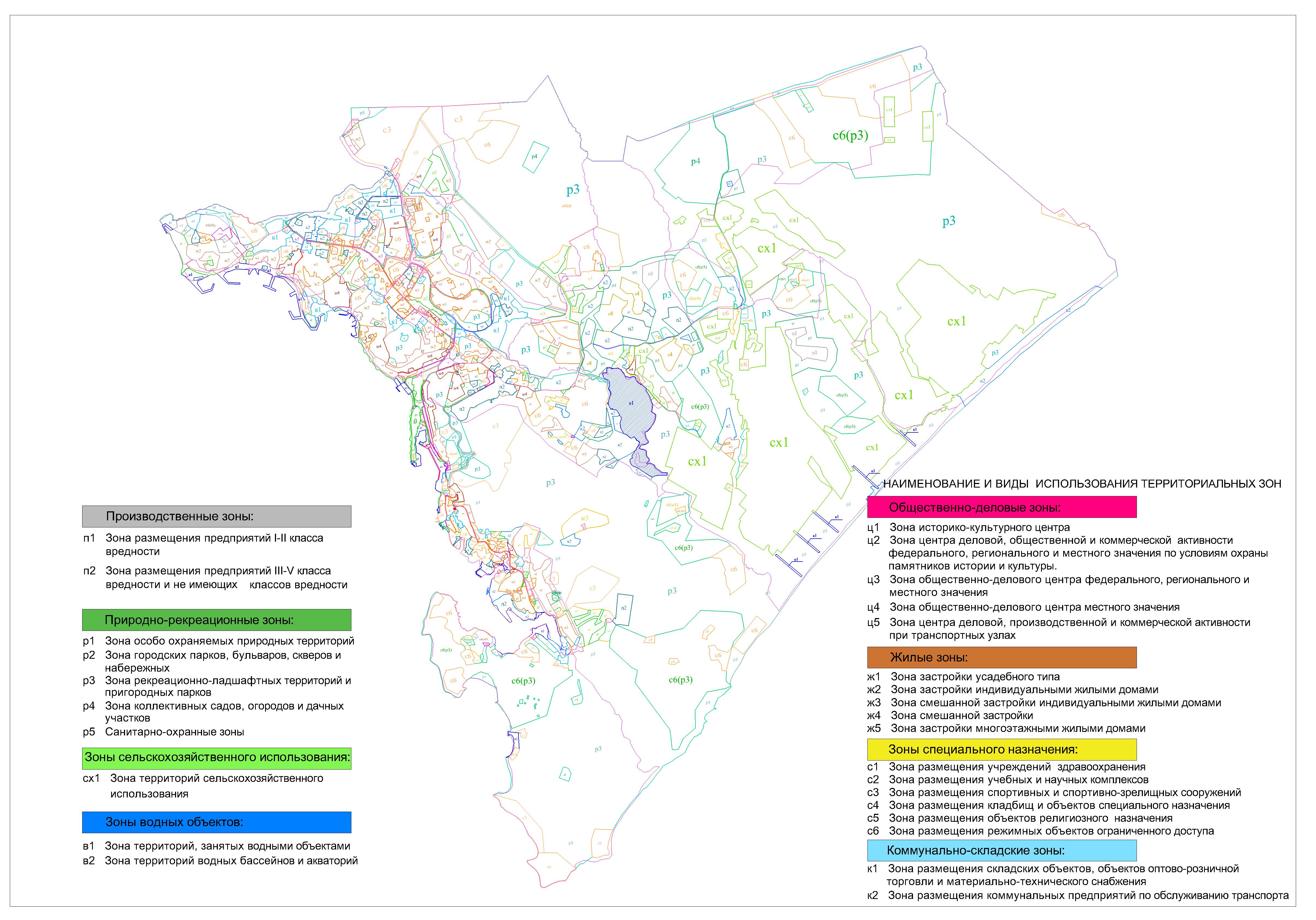 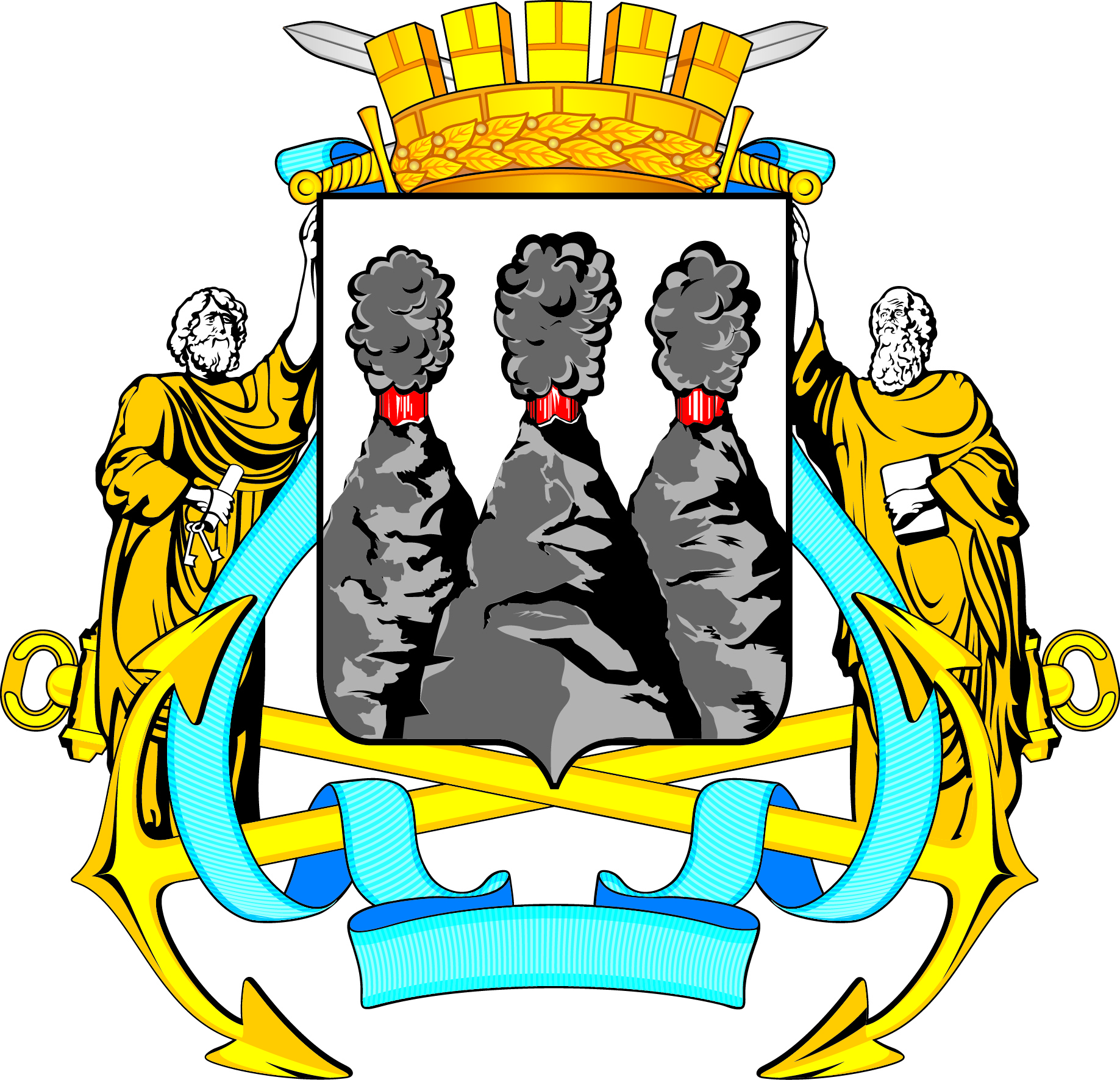 ГОРОДСКАЯ ДУМАПЕТРОПАВЛОВСК-КАМЧАТСКОГО ГОРОДСКОГО ОКРУГАот 28.12.2015 № 889-р41-я (внеочередная) сессияг.Петропавловск-КамчатскийО принятии решения о внесении изменений в Решение Городской Думы Петропавловск-Камчатского городского округа от 12.10.2010 № 294-нд                   «О Правилах землепользования и застройки Петропавловск-Камчатского городского округа» Глава Петропавловск-Камчатского городского округа, исполняющий полномочия председателя Городской ДумыК.Г. Слыщенко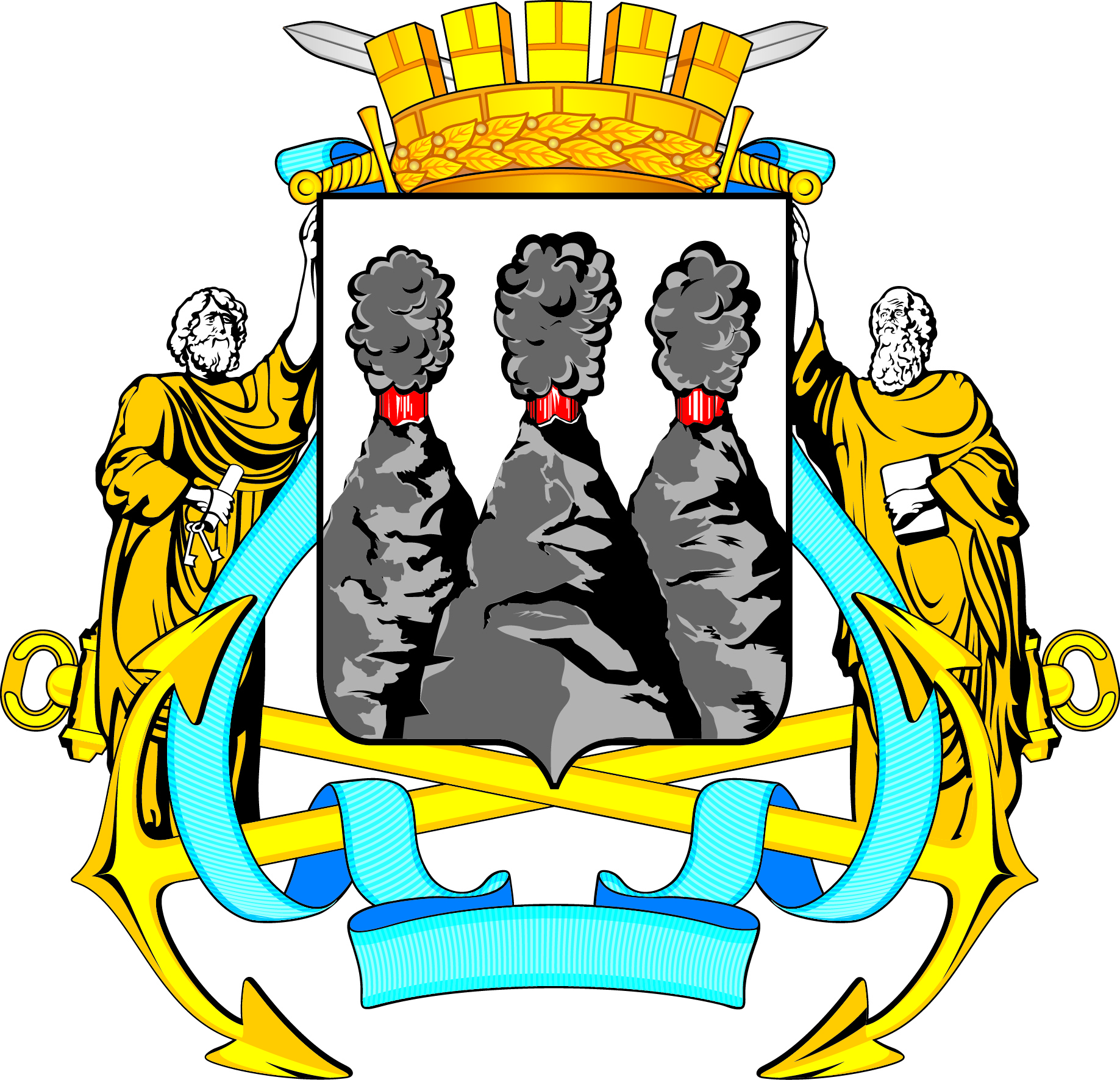 ГОРОДСКАЯ ДУМАПЕТРОПАВЛОВСК-КАМЧАТСКОГО ГОРОДСКОГО ОКРУГА